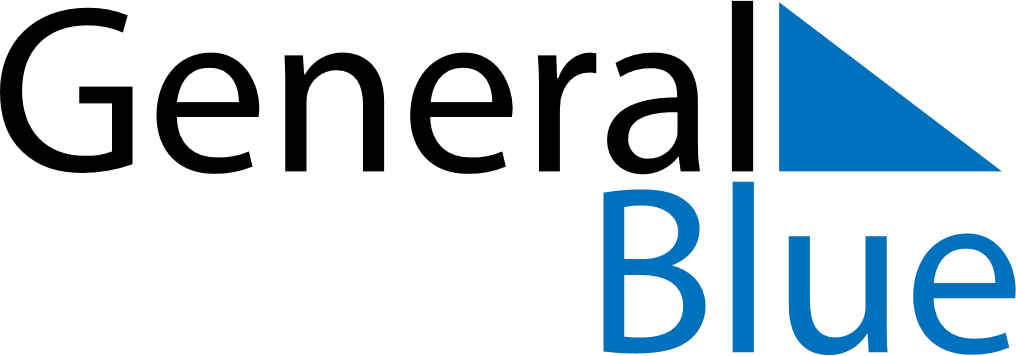 July 2019July 2019July 2019MayotteMayotteMONTUEWEDTHUFRISATSUN1234567891011121314Bastille Day1516171819202122232425262728293031